VAT Status-Rates applicable to Sales OrdersNew Customer Please note the vat status that should be selected when setting up a New Customer on agressoAnd when raising sales order, please select relevant vat as per below:VAT Rates in Ireland 2019Posted on January 2, 2019 2 Comments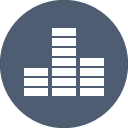 Value Added Tax (VAT) is a tax charged on the sale of most goods and  services in IrelandVAT is charged at different rates for various goods and services. These are the current VAT rates in Ireland from January 2019 .23% is the standard rate of VAT. All goods and services that do not fall into the reduced rate categories are charged at this rate. See below for reduced VAT rates.13.5%  :  This lower rate of VAT is charged on items includingfuel (coal, heating oil, gas), electricity,vet fees,building and building services,agricultural contracting services,short-term car hire,cleaning and maintenance services.Catering and restaurant supplies, including vending machines and take-away food (excluding alcohol and soft drinks sold as part of the meal) Hotel lettings, including guesthouses, caravan parks, camping sites etc Cinemas, theatres, certain musical performances, museums, art gallery exhibitions Fairgrounds or amusement park services Hairdressing services. 9% is a special reduced rate of VAT fornewspapersFacilities for taking part in sporting activities including green fees charged for golf and subscriptions charged by non-member-owned golf clubs.electronically supplied publicationsMore here on the 9% VAT Rate4.8% is a rate of VAT specifically for agriculture. It applies to livestock (excluding chickens), greyhounds and the hire of horses.0% (Zero) VAT  on all exports, tea, coffee, milk, bread, books, children’s clothes and children’s shoes, oral medicine for humans and animals, vegetable seeds and fruit trees, fertilisers, large animal feed, disability aids such as wheelchairs, crutches and hearing aids.Exempt : There is no VAT on financial, medical or educational services.
You should also not pay VAT for live theatrical and musical performances (except those where food or drink is served during all or part of the performance)New Customer set-upNew Customer set-upNew Customer set-upAttrValATTRIBUTEDescriptionCLVATSTATCustomer- Local RegLocal(Ireland) - Vat Registered & Not RegisteredCEVATSTATCustomer - EUEU Vat reg number suppliedCRVATSTATCustomer- EU Non RegEU- Not Registered for Vat/ No Vat number suppliedCNVATSTATCustomer- Non EUInternational/ Outside the EUCBVATSTATCustomer-13B RegVat Exempt- Vat Form 56B supplied by customerSales Order - Sales Order - AttrValATTRIBUTEDescriptionS0VATRATEVAT ZERO % SALES INCOMES9VATRATEVAT 9% RATE SALES INCOMESLVATRATEVAT 13.5% RATE SALES INCOMESSVATRATEVAT 23% RATE SALES INCOMESEVATRATEVAT EXEMPT SALES INCOME- VAT 56B